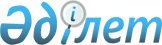 О внесении изменений и дополнения в приказ исполняющего обязанности Министра по инвестициям и развитию Республики Казахстан от 26 марта 2015 года № 349 "Об утверждении Правил перевозок пассажиров и багажа автомобильным транспортом"Приказ и.о. Министра по инвестициям и развитию Республики Казахстан от 28 января 2016 года № 115. Зарегистрирован в Министерстве юстиции Республики Казахстан 30 марта 2016 года № 13557

      В соответствии с пунктом 1 статьи 43-1 Закона Республики Казахстан от 24 марта 1998 года «О нормативных правовых актах» ПРИКАЗЫВАЮ:



      1. Внести в приказ исполняющего обязанности Министра по инвестициям и развитию Республики Казахстан от 26 марта 2015 года № 349 «Об утверждении Правил перевозок пассажиров и багажа автомобильным транспортом» (зарегистрированный в Реестре государственной регистрации нормативных правовых актов за № 11550, опубликованный 15 июля 2015 года в информационно-правовой системе «Әділет») следующие изменения и дополнение:



      в Правилах перевозок пассажиров и багажа автомобильным транспортом, утвержденных указанным приказом:



      пункт 20 изложить в следующей редакции:



      «20. При согласовании местными исполнительными органами области расписаний движений по маршрутам регулярных межрайонных (междугородных внутриобластных) и пригородных автомобильных перевозок пассажиров и багажа, данные по маршруту включаются в соответствующий реестр, согласно пункту 21 настоящих Правил.»;



      пункт 34 изложить в следующей редакции:



      «34. Провоз ручной клади, превышающего весовые и габаритные размеры, указанные в пункте 33 настоящих Правил, разрешается только на накопительных площадках автобусов и за дополнительную плату, в соответствии с установленным тарифом.»;



      пункт 75 изложить в следующей редакции:



      «75. Определение утраты, недостачи и повреждения (порчи) багажа, принятого к перевозке багажным автомобилем, определяется согласно пункту 143 настоящих Правил и размеры возмещения перевозчиком ущерба разрешаются в порядке, установленном гражданским законодательством Республики Казахстан.»;



      пункт 94 изложить в следующей редакции:



      «94. Уполномоченный орган в области автомобильного транспорта в течение 15 рабочих дней со дня регистрации заявки, при условии наличия всех документов предусмотренных в пункте 92 настоящих Правил, направляет компетентным органам государств, по территории которых пролегает маршрут, ходатайство о получении Разрешения на открытие маршрута с приложением к нему документов, указанных в подпунктах 7), 8) и 9) пункта 92 настоящих Правил, если иное не предусмотрено международными договорами, ратифицированными Республикой Казахстан.»;



      пункт 96 изложить в следующей редакции:



      «96. Копии документов, предусмотренных в подпунктах 7), 8) и 9)  пункта 92 настоящих Правил, в одном экземпляре остаются в уполномоченном органе в области автомобильного транспорта для ведения реестра.»;



      подпункт 1) пункта 101 изложить в следующей редакции:



      «1) документы, прилагаемые к заявке в соответствии с пунктом 92 настоящих Правил, представлены не в полном объеме или содержат недостоверные данные или непредставления заявки на продление срока действия разрешительных документов на международные перевозки с необходимыми документами, в сроки установленные пунктом 93 настоящих Правил;»;



      подпункт 4) пункта 104 изложить в следующей редакции:



      «4) непредставления в сроки, установленные пунктом 97 настоящих Правил, копий договоров, заключаемых между перевозчиком и администрацией автовокзалов, автостанций, пунктов обслуживания пассажиров;»;



      пункт 130 изложить в следующей редакции:



      «130. В случае не выполнения или нарушения условий пунктов 122-129 настоящих Правил, споры по возмещению стоимости проезда разрешаются в порядке, установленном гражданским законодательством Республики Казахстан.»;



      пункт 169 изложить в следующей редакции:



      «169. Документы, указанные в подпунктах 1) и 4) пункта 160 настоящих Правил, комплекта конкурсной документации, подготовленного для участников Конкурса, заверяются печатью местного исполнительного органа.

      Регистрация участников Конкурса начинается после дня публикации объявления о Конкурсе и завершается за десять рабочих дней до дня его начала.»;



      пункт 172 изложить в следующей редакции:



      «172. Прием заявок производится при наличии полного пакета документов прилагаемого к заявке, предусмотренного пунктом 170 настоящих Правил. При несоответствии заявки и прилагаемых к ним документов согласно пункту 170 настоящих Правил,

      секретарем комиссии в течение 5 рабочих часов со времени и даты подачи, письменно уведомляется лицо, подавшее документы, с указанием несоответствий.»;



      подпункт 1) пункта 176 изложить в следующей редакции:



      «1) неполноты и (или) несоответствия пункту 170 настоящих Правил представленных документов;»;



      пункт 194 изложить в следующей редакции:



      «194. При неопределении перевозчика в сроки, указанные в пункте 191 настоящих Правил, до определения перевозчика, обслуживание маршрута передается организатором маршрута перевозчику, обслуживавшему ранее данный маршрут с его согласия.»;



      пункт 280 изложить в следующей редакции:



      «280. По прибытии на место сбора, водитель проверяет фактическое обеспечение заказчиком условий перевозки, указанных в пунктах 244 и 245 настоящих Правил. В случае, если сопровождающий по автобусу отсутствуют или фактическое количество детей вместе с сопровождающими превышает количество посадочных мест в автобусе, перевозка детей не осуществляется.»;



      пункт 351 изложить в следующей редакции:



      «351. В автовокзалах и автостанциях обеспечиваются:

      1) приспособление зданий, входа в здание, лестниц, путей движения внутри здания для передвижения лиц, перемещающихся инвалидными кресло-колясками;

      2) оборудование информационными сигнальными устройствами и средствами связи, доступными для инвалидов по слуху и зрению;

      3) наличие дежурной инвалидной кресло-коляски для обслуживания инвалидов с нарушениями опорно-двигательного аппарата и других маломобильных групп населения;

      4) оборудование мест для лиц, перемещающихся на инвалидных кресло-колясках в общем зале ожидания;

      5) оборудование общественных туалетов кабинами для лиц, перемещающихся инвалидными кресло-колясками;

      6) оборудование специализированных билетных касс для обслуживания лиц, перемещающихся на инвалидных кресло-колясках;

      7) установления специализированных таксофонов (телефонов) для лиц, перемещающихся на инвалидных кресло-колясках;

      8) выделение бесплатных стояночных мест для парковки автотранспортных средств инвалидов, с установкой специальных дорожных знаков, которые не должны занимать иные автотранспортные средства.

      В случаях, если количество стояночных мест составляет:

      до десяти включительно - выделяется одно место для парковки специального автотранспортного средства инвалида;

      более десяти - не менее десяти процентов для парковки специального автотранспортного средства инвалида от общего количества стояночных мест.

      При этом, если по итогам расчета количество стояночных мест составит дробное значение от 0,5 и выше, такое значение округляется до целых единиц.»;



      дополнить пунктом 351-1 в следующей редакции:



      «351-1. В пунктах обслуживания пассажиров обеспечивается соблюдения требования подпункта 2) пункта 351 настоящих Правил.».

      2. Комитету транспорта Министерства по инвестициям и развитию Республики Казахстан (Асавбаев А.А.) обеспечить:

      1) государственную регистрацию настоящего приказа в Министерстве юстиции Республики Казахстан;

      2)направление копии настоящего приказа в печатном и электронном виде на официальное опубликование в периодические печатные издания и информационно-правовую систему «Әділет» в течение десяти календарных дней после его государственной регистрации в Министерстве юстиции Республики Казахстан, а также в Республиканский центр правовой информации в течение десяти календарных дней со дня получения зарегистрированного приказа для включения в эталонный контрольный банк нормативных правовых актов Республики Казахстан;

      3) размещение настоящего приказа на интернет-ресурсе Министерства по инвестициям и развитию Республики Казахстан и на интранет-портале государственных органов;

      4) в течение десяти рабочих дней после государственной регистрации настоящего приказа в Министерстве юстиции Республики Казахстан представление в Юридический департамент Министерства по инвестициям и развитию Республики Казахстан сведений об исполнении мероприятий, предусмотренных подпунктами 1), 2) и 3) настоящего пункта.



      3. Контроль за исполнением настоящего приказа возложить на

курирующего вице-министра по инвестициям и развитию Республики

Казахстан.



      4. Настоящий приказ вводится в действие по истечении двадцати одного календарного дня после дня его первого официального опубликования.      Исполняющий обязанности

      Министра по инвестициям и развитию

      Республики Казахстан                       Ж. Касымбек«СОГЛАСОВАН»

Министр здравоохранения

и социального развития

Республики Казахстан

_____________ Т. Дуйсенова

26 февраля 2016 года«СОГЛАСОВАН»

Министр финансов

Республики Казахстан

_____________ Б. Султанов

«__»________ 2016 год«СОГЛАСОВАН»

Министр национальной экономики

Республики Казахстан

_____________ Е. Досаев

29 февраля 2016 год«СОГЛАСОВАН»

Министр внутренних дел

Республики Казахстан

_____________ К. Касымов

18 февраля 2016 год 
					© 2012. РГП на ПХВ «Институт законодательства и правовой информации Республики Казахстан» Министерства юстиции Республики Казахстан
				